Miss Sweet & Sassy PageantBenefiting the Greg Surles Memorial Scholarship FundSaturday, June 21st at St. Clair County High School16700 US Highway 411• Odenville, Al 35120Pageant begins at 12:00.Pageant fee is $50.00 which includes all categories except for Most Photogenic and the Little Miss Sweatheart Awards!Categories as follows:Ages 0-18 monthsAges 19-35 monthsAges 3 & 4 yearsAges 5 & 6 yearsAges 7-9 yearsAges 10-12 yearsAges 13-15Ages 16-18*Participants age on the day of the pageant will determine which category they will be in.Information & Rules:1. Each age division will have a queen, first alternate, second alternate, and third alternate.2.  Each division will also have side events which are included in the entry fee. The side events are: Best Dress, Prettiest Hair, Prettiest Eyes, and Prettiest Smile.3. Most photogenic will also be judged in each age group. There is a $10.00 fee to participate in the photogenic contest. All photos MUST be 5x7 with participants name written on back and turned in or received in the mail no later than June 14th. Photos will be returned after judging.4.  There will be a Little Miss Sweetheart Award given in age groups 0-35 months, 3-6 years, 7-12 years and 13-18 years. You may purchase tickets for your favorite contestant in these categories for $1.00 each. The participant with the most money raised will be awarded the Little Miss Beach Babe! You may get donations from friends and family who may not be able to attend the pageant! Just collect their money and turn it in at the Little Miss Sweetheart table!5.  There are no residency restrictions. The pageant is open to anyone!6.  Sunday dress/Pageant dress will be accepted through age 4. Pageant dresses are recommended for ages 5 and up.7.  This is a NOT a Glitz pageant! Absolutely no flippers, hair pieces, or false eyelashes are allowed. Age appropriate make-up is allowed for the stage. No “Toddlers in Tiaras” performances allowed. Your child should walk on the stage, complete their turns, smile at the judges and exit the stage! Points will be deducted for any of these types of performances!8.  Only 1 female will be allowed in the dressing room with each contestant. No food or drinks allowed in dressing rooms.9. All entries are due by Saturday, June 14th. We will have registration on this day from 12-2 at St. Clair County High School or you may mail your entries to the address below.10. It is possible that here will be a photographer available to photograph your child before or after the pageant. All questions/concerns should be asked on the photographer, not the host of the pageant. We are not 100% sure at this time if a photographer will be available.11. Pageant begins promptly at 12:00. The contestants for the 0-35 months must be ready to go on stage by 11:45! If you are late, you will forfeit all monies paid. We will not stop the pageant to wait on anyone who is late. You will not be able to participate once your age group has competed.12. No score sheets will be given out!13. Please respect the other contestant’s family. Stay seated until each category is finished before you leave. Everyone wants to be able to see their babies on stage and take pictures!  Please also remain as quiet as possible while the MC is introducing each contestant.14. If you are interested in a vendor space, please contact Tammi Campbell at 205/629-6284. We will be able to arrange this for a small fee $20.00 per booth.15. We will have an agenda available for times that each category will begin, closer to June 21st. Remember, 0-35 months must be lined up and ready to go on stage at 11:45!16.  Contestant plus 1 female, adult entered free. All others $5.00 at door, 5 and under free!Wishing each contestant the best of luck and a special “thank-you” for supporting our Scholarship Program!For more information please contact:Tammi Campbell(205)629-6284(205)238-4985tcampbell4173@windstream.netAll proceeds from the pageant will go to the Officer Greg Surles Memorial Scholarship Fund, which provides scholarships to graduating seniors throughout the county.You may mail entries to: Tammi Campbell					   P.O. Box 355					   Odenville, AL  35120All entries must be received by Saturday, June 14, 2014!!! No late entries will be accepted! You WILL NOT be able to enter the pageant on the day of the pageant. NO EXCEPTIONS!***Please make checks payable to: Greg Surles Memorial Scholarship FundMiss Sweet & Sassy Pageant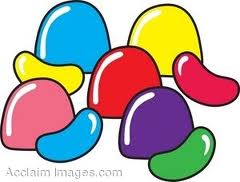 Print neatly! The emcee will be reading from THIS form!Name:______________________________		Age:___________Address:___________________________________________________Phone #: ________________		Alternate Phone #:_______________School currently attending:_______________________Grade:__________Parents:____________________Siblings:__________________________Eye Color:_______________ ___  Hair Color:________________________Favorites:Color________________________	TV Show________________________Music Performer(s):____________________________________________Song:_______________________________________________________Hobbies & Interests:____________________________________________________________________________________________________________________________________________________________________________________________________________________________________________School Subjects & Honors:_____________________________________________________________________________________________________________________________________________________________Person Most Admired & Why?___________________________________________________________________________________________________________________________________________________________How did you hear about our pageant?_______________________________________________________________________________________Email address so we can contact you with a schedule: ______________________________________________________________________________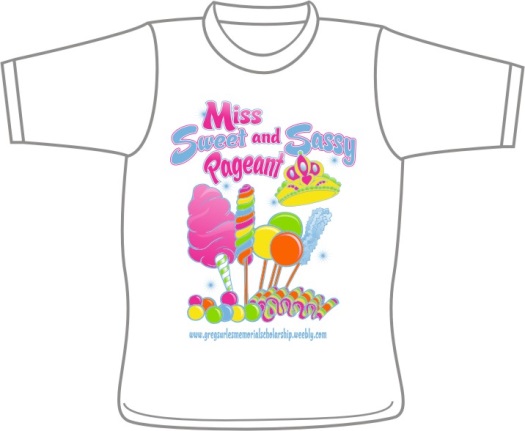 We will have pageant t-shirts available again this year for $10.00! These shirts will be great to wear when the pageant is over! Youth and adult sizes are available.Contestant Name:_______________________________________Age Division:___________________________________________PLEASE CIRCLE SIZES BEING ORDEREDYS	YM	YL	YXL		AS	AM	AL	AXLTotal # of shirts ordered:_________________               X $10.00 each  :__________________             Total amount due: _______________***YOU MAY INCLUDE THIS ABOUT WITH THE REGISTRATION FEE SO THAT YOU ONLY HAVE TO WRITE ONE CHECK!